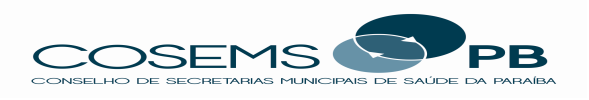 PAUTA DA 3ª REUNIÃO ORDINÁRIA DESCENTRALIZADADO CONSELHO DE SECRETARIAS MUNICIPAIS DE SAÚDE DA PARAÍBACOSEMS/PBData: 10/ Novembro/2014 (segunda-feira)Hora: 09h00minLocal: Garden Recepções - PombalINFORMESReunião do CONARES -  Lei dos ACS    Emenda Impositiva/ Emenda ParlamentarReunião do CIT – Apresentação da Situação do SISPACTO  3° Congresso Norte/Nordeste - De 10 a 13 de junho de 2015   (07, 08 e 09 para armar os estandes e 14 para desarmar)Relatório por Comissões dos encaminhamentos do CongressoConfraternização do NatalPrestação de Contas: Semestral (saldo R$);PACTUAÇAOAprovar a criação do grupo de apoiadores do COSEMS-PBDeliberaçao:________________________________________________________________________APRESENTAÇÃORelatório da CT e  Pauta da CIB-E /SES/PB;ENCERRAMENTOSoraya Galdino de Araújo LucenaPresidente do COSEMS/PB
